Senior+ Konsultationsverfahren: Fragebogen Persönliche Daten Bitte machen Sie folgende Angaben für die Bearbeitung des Fragebogens:Massnahmenplan 2024 - 2028Gesamtbewertung6. Wie ist Ihre Gesamtbewertung des Massnahmenplans 2024 - 2028?1 = sehr positiv   2 = positiv   3 = negativ   4 = sehr negativ1		 	 2			 3			47. BemerkungenArbeitWie bewerten Sie diese Massnahme? 1 = sehr positiv   2 = positiv   3 = negativ   4 = sehr negativ1		 	 2			 3			49.  BemerkungenWie bewerten Sie diese Massnahme?1 = sehr positiv   2 = positiv   3 = negativ   4 = sehr negativ1		 	 2			 3			411.  BemerkungenPersönliche EntwicklungWie bewerten Sie diese Massnahme?1 = sehr positiv   2 = positiv   3 = negativ   4 = sehr negativ1		 	 2			 3			413. BemerkungenWie bewerten Sie diese Massnahme?1 = sehr positiv 2 = positiv 3 = negativ 4 = sehr negativ1		 	 2			 3			415. BemerkungenVereins- und GemeinschaftslebenWie bewerten Sie diese Massnahme?1 = sehr positiv   2 = positiv   3 = negativ   4 = sehr negativ1		 	 2			 3			417. BemerkungenWie bewerten Sie diese Massnahme?1 = sehr positiv   2 = positiv   3 = negativ   4 = sehr negativ1		 	 2			 3			419. BemerkungenWie bewerten Sie diese Massnahme?1 = sehr positiv   2 = positiv   3 = negativ   4  = sehr negativ1		 	 2			 3			421. BemerkungenInfrastrukturen, Wohnsituation und DienstleistungenWie bewerten Sie diese Massnahme? 1 = sehr positiv   2 = positiv   3 = negativ   4 = sehr negativ1		 	 2			 3			423. BemerkungenWie bewerten Sie diese Massnahme?1 = sehr positiv   2 = positiv   3 = negativ   4 = sehr negativ1		 	 2			 3			425. BemerkungenWie bewerten Sie diese Massnahme?1 = sehr positiv   2 = positiv   3 = negativ   4 = sehr negativ1		 	 2			 3			427. BemerkungenWie bewerten Sie diese Massnahme?1 = sehr positiv   2 = positiv   3 = negativ   4 = sehr negativ 1		 	 2			 3			429. BemerkungenWie bewerten Sie diese Massnahme?1 = sehr positiv   2 = positiv   3 = negativ   4 = sehr negativ 1		 	 2			 3			431. BemerkungenWie bewerten Sie diese Massnahme?1 = sehr positiv   2 = positiv   3 = negativ   4 = sehr negativ1		 	 2			 3			433. BemerkungenWie bewerten Sie diese Massnahme?1 = sehr positiv 2 = positiv 3 = negativ 4 = sehr negativ1		 	 2			 3			435. BemerkungenWie bewerten Sie diese Massnahme?1 = sehr positiv   2 = positiv   3 = negativ   4 = sehr negativ1		 	 2			 3			437. BemerkungenPflege und soziale Begleitung geschwächter PersonenWie bewerten Sie diese Massnahme?1 = sehr positiv   2 = positiv   3 = negativ   4 = sehr negativ1		 	 2			 3			439. BemerkungenWie bewerten Sie diese Massnahme?1 = sehr positiv   2 = positiv   3 = negativ   4 = sehr negativ1		 	 2			 3			441. BemerkungenWie bewerten Sie diese Massnahme?1 = sehr positiv   2 = positiv   3 = negativ   4 = sehr negativ1		 	 2			 3			443. BemerkungenWie bewerten Sie diese Massnahme?1 = sehr positiv   2 = positiv   3 = negativ   4 = sehr negativ1		 	 2			 3			445. BemerkungenWie bewerten Sie diese Massnahme?1 = sehr positiv   2 = positiv   3 = negativ   4 = sehr negativ1		 	 2			 3			447. BemerkungenWie bewerten Sie diese Massnahme?1 = sehr positiv   2 = positiv   3 = negativ   4 = sehr negativ1		 	 2			 3			449. BemerkungenWie bewerten Sie diese Massnahme?1 = sehr positiv   2 = positiv   3 = negativ   4 = sehr negativ1		 	 2			 3			451. BemerkungenWie bewerten Sie diese Massnahme?1 = sehr positiv   2 = positiv   3 = negativ   4 = sehr negativ1		 	 2			 3			453. BemerkungenWie bewerten Sie diese Massnahme?1 = sehr positiv   2 = positiv   3 = negativ   4 = sehr negativ1		 	 2			 3			4Wie bewerten Sie diese Massnahme?1 = sehr positiv   2 = positiv   3 = negativ   4 = sehr negativ1		 	 2			 3			457. BemerkungenBereichsübergreifende MassnahmenWie bewerten Sie diese Massnahme?1 = sehr positiv   2 = positiv   3 = negativ   4 = sehr negativ1		 	 2			 3			459. BemerkungenWie bewerten Sie diese Massnahme?1 = sehr positiv   2 = positiv   3 = negativ   4 = sehr negativ1		 	 2			 3			461. Bemerkungen62. Schlussbemerkungen zum MassnahmenplanAbsender/in :Institution, Organisation :Kontakt bei Fragen :Adresse:E-Mail:Telefon :Interventionsachse D1/AI2Die Unternehmen auf die Notwendigkeit sensibilisieren, die Arbeitsbedingungen den Bedürfnissen ihrer ab 50-jährigen Mitarbeitenden anzupassenInterventionsachse D1/AI2Die Unternehmen auf die Notwendigkeit sensibilisieren, die Arbeitsbedingungen den Bedürfnissen ihrer ab 50-jährigen Mitarbeitenden anzupassenMassnahme D1/AI2/M1Erteilung eines Leistungsauftrags für die Durchführung einerSensibilisierungskampagne bei den ArbeitgebernOrganisationsachse D1/AO1Die Beschäftigungsfähigkeit der 50-Jährigen und Älteren fördernOrganisationsachse D1/AO1Die Beschäftigungsfähigkeit der 50-Jährigen und Älteren fördernMassnahme D1/AO1/M1Erteilung eines Leistungsauftrags zur Stärkung der Beschäftigungsfähigkeit von beschäftigten und/oder arbeitssuchenden Seniorinnen und Senioren, um ihren Verbleib im Erwerbsleben und ihre Chancen auf eine neue Stelle zu erhöhenOrganisationsachse D2/A01Die Entwicklung des Bildungsangebots für Seniorinnen und Senioren fördernOrganisationsachse D2/A01Die Entwicklung des Bildungsangebots für Seniorinnen und Senioren fördernMassnahme D2/AO1/M1Erteilung eines Leistungsauftrags für die Organisation von Kursen für Seniorinnen und SeniorenOrganisationsachse D2/AO1Die Entwicklung des Bildungsangebots für Seniorinnen und Senioren fördernOrganisationsachse D2/AO1Die Entwicklung des Bildungsangebots für Seniorinnen und Senioren fördernMassnahme D2/AO1/M2Ratgeber Senior+: Erarbeitung einer Broschüre zum Thema Bildung für Seniorinnen und SeniorenInterventionsachse D3/AI2Anreize schaffen für die Seniorinnen und Senioren, die anderen Generationen in ihren Aufgaben und Verantwortlichkeiten zu unterstützen und sich am intergenerationellen Kompetenzenaustausch zu beteiligen. Interventionsachse D3/AI5Die Bevölkerung auf ein respektvolles und tolerantes Verhalten gegenüber anderen Generationen sensibilisierenInterventionsachse D3/AI5Die Bevölkerung auf ein respektvolles und tolerantes Verhalten gegenüber anderen Generationen sensibilisierenMassnahme D3/AI5/M1Organisation von Sensibilisierungs- und InformationsveranstaltungenOrganisationsachseD3/AO1Die Entwicklung intergenerationeller Projekte fördernOrganisationsachseD3/AO1Die Entwicklung intergenerationeller Projekte fördernMassnahme D3/AO1/M1Nachverfolgung intergenerationeller Projekte innerhalb und ausserhalb des KantonsInterventionsachse D4/AI2Die Bevölkerung auf die Notwendigkeit sensibilisieren, Wohnungen so einzurichten,dass sie den Bedürfnissen älterer Menschen vermehrt gerecht werdenInterventionsachse D4/AI2Die Bevölkerung auf die Notwendigkeit sensibilisieren, Wohnungen so einzurichten,dass sie den Bedürfnissen älterer Menschen vermehrt gerecht werdenMassnahme D4/AI2/M1Ratgeber Senior - Neuauflage der Broschüre "Eine Wohnung für sich verändernde Bedürfnisse"Interventionsachse D4/AI2Die Bevölkerung auf die Notwendigkeit sensibilisieren, Wohnungen so einzurichten,dass sie den Bedürfnissen älterer Menschen vermehrt gerecht werdenInterventionsachse D4/AI2Die Bevölkerung auf die Notwendigkeit sensibilisieren, Wohnungen so einzurichten,dass sie den Bedürfnissen älterer Menschen vermehrt gerecht werdenMassnahme D4/AI2/M2Organisation der Besichtigung von Musterwohnungen (virtueller Rundgang)Interventionsachse D4/AI3Eigentümer und Hausverwaltungen auf das Interesse sensibilisieren, in ihr Wohnungsangebot Dienstleistungen einzuschliessen, die den Bedürfnissen älterer Menschen entsprechen und ihre Sicherheit fördernInterventionsachse D4/AI3Eigentümer und Hausverwaltungen auf das Interesse sensibilisieren, in ihr Wohnungsangebot Dienstleistungen einzuschliessen, die den Bedürfnissen älterer Menschen entsprechen und ihre Sicherheit fördernMassnahme D4/AI3/M1Organisation von Informations- und Sensibilisierungsveranstaltungen für die Regien und die Immobilien-Kammer Freiburg (Wohnforum)Interventionsachse D4/AI4Anreize schaffen für Bauherren und Vermieter kollektiver Wohnbauten, in ihr Angebot Leistungen zu integrieren, die den intergenerationellen Austausch fördernInterventionsachse D4/AI4Anreize schaffen für Bauherren und Vermieter kollektiver Wohnbauten, in ihr Angebot Leistungen zu integrieren, die den intergenerationellen Austausch fördernMassnahme D4/AI4/M1Erteilung von Finanzhilfen für die Umsetzung vonPilotprojekten für soziale HauswartdiensteOrganisationsachse D4/AO1Das Angebot an Transportmitteln, die älteren Menschen und Personen mit eingeschränkter Mobilität zugänglich sind, ausbauenOrganisationsachse D4/AO1Das Angebot an Transportmitteln, die älteren Menschen und Personen mit eingeschränkter Mobilität zugänglich sind, ausbauenMassnahme D4/AO1/M1Erteilung von Leistungsaufträgen für Fahrdienste zugunstenvon Personen mit eingeschränkter MobilitätOrganisationsachse D4/A02Das Angebot an altersgerechten Wohnungen ausbauenOrganisationsachse D4/A02Das Angebot an altersgerechten Wohnungen ausbauenMassnahme D4/AO2/M1Erteilung eines Leistungsauftrags für die Beurteilung derWohnungen von Seniorinnen und SeniorenOrganisationsachse D4/A02Das Angebot an altersgerechten Wohnungen ausbauenOrganisationsachse D4/A02Das Angebot an altersgerechten Wohnungen ausbauenMassnahme D4/AO2/M2Erteilung eines Leistungsauftrags an das Freiburger Wohn- undImmobilienobservatorium für die Überwachung des Angebots und der Belegung von speziell für Seniorinnen und Senioren angepasste Wohnungen im Kanton FreiburgOrganisationsachse D4/A02Das Angebot an altersgerechten Wohnungen ausbauenOrganisationsachse D4/A02Das Angebot an altersgerechten Wohnungen ausbauenMassnahme D4/AO2/M3Sozialer Hauswartdienst: Festlegung von Kriterien für die Erstellung einer Liste von Strukturen, die einen sozialen Hauswartdienst anbietenInterventionsachse D5/AI1Die Institutionen des Gesundheitswesens verpflichten, Mindest-Qualitätsanforderungen zu erfüllenInterventionsachse D5/AI1Die Institutionen des Gesundheitswesens verpflichten, Mindest-Qualitätsanforderungen zu erfüllenMassnahme D5/AI1/M1Entwicklung und Nachverfolgung der spezifischen Kompetenzen des Personals von Gesundheitseinrichtungen, die stationäre sozialmedizinische Leistungen anbietenInterventionsachse D5/AI2Anreize schaffen für die Gesundheitsfachpersonen, mit den beauftragten Leistungserbringern zusammenzuarbeitenInterventionsachse D5/AI2Anreize schaffen für die Gesundheitsfachpersonen, mit den beauftragten Leistungserbringern zusammenzuarbeitenMassnahme D5/AI2/M1Bereitstellung eines Instruments zuhanden der Gesundheitsfachpersonen für die Abklärung des Bedarfs der PersonInterventionsachse D5/AI3Die Bevölkerung über die Leistungen im Bereich der Pflege und sozialen Begleitung geschwächter Seniorinnen und Senioren informierenInterventionsachse D5/AI3Die Bevölkerung über die Leistungen im Bereich der Pflege und sozialen Begleitung geschwächter Seniorinnen und Senioren informierenMassnahme D5/AI3/M1Organisation von Informationssitzungen für Migrantinnen und MigrantenInterventionsachse D5/AI4Anreize schaffen für Angehörige und Nahestehende, sich an der Betreuung geschwächter Seniorinnen und Senioren zu beteiligen, Informationen bereitstellenInterventionsachse D5/AI4Anreize schaffen für Angehörige und Nahestehende, sich an der Betreuung geschwächter Seniorinnen und Senioren zu beteiligen, Informationen bereitstellenMassnahme D5/AI4/M1Ratgeber Senior - Herausgabe und Aktualisierung derBroschüre «Gut Altern im Kanton Freiburg»Interventionsachse D5/AI4Anreize schaffen für Angehörige und Nahestehende, sich an der Betreuung geschwächter Seniorinnen und Senioren zu beteiligen, Informationen bereitstellenInterventionsachse D5/AI4Anreize schaffen für Angehörige und Nahestehende, sich an der Betreuung geschwächter Seniorinnen und Senioren zu beteiligen, Informationen bereitstellenMassnahme D5/AI4/M2Erteilung von Leistungsaufträgen für Entlastungs-,Begleitungs- und Beratungsleistungen zu HauseInterventionsachse D5/AI5Anreize schaffen für Nahestehende, Läden und haushaltsnahe Dienstleistungserbringer,an der Organisation einer präventiven Wache mitzuwirkenInterventionsachse D5/AI5Anreize schaffen für Nahestehende, Läden und haushaltsnahe Dienstleistungserbringer,an der Organisation einer präventiven Wache mitzuwirkenMassnahme D5/AI5/M1Erteilung einer finanziellen Hilfe an den Start von Projektenfür die Organisation einer präventiven WacheOrganisationsachse D5/AO1Das Leistungsangebot koordinierenOrganisationsachse D5/AO1Das Leistungsangebot koordinierenMassnahme D5/AO1/M1Schaffung einer Informatik-Plattform für die Koordination und die Datenübermittlung zwischen den beauftragten sozialmedizinischen Leistungserbringenden und den staatlichen InstanzenOrganisationsachse D5/AO2Das Leistungsangebot für die Förderung des Verbleibs zu Hause ausbauenOrganisationsachse D5/AO2Das Leistungsangebot für die Förderung des Verbleibs zu Hause ausbauenMassnahme D5/AO2/M1Auswertung der « Richtlinie über Kurzzeitaufnahmen inPflegeheimen» vom 24. November 2022 der GSDOrganisationsachse D5/AO3Die Qualität der Pflege geschwächter Seniorinnen und Senioren gewährleistenOrganisationsachse D5/AO3Die Qualität der Pflege geschwächter Seniorinnen und Senioren gewährleistenMassnahme D5/AO3/M1Erstellen von Statistiken für die Aufsicht im Bereich der Langzeitpflege55. Bemerkungen55. BemerkungenMassnahme D5/AO4/M1Erteilung von Leistungsaufträgen an Einrichtungen für die Organisation von Kursen und für die Bereitstellung von Beratungsangeboten für betreuende Angehörige und FreiwilligeMassnahme T1Umfassende Kommunikation mit den Partnern / Sensibilisierung und Information der Seniorinnen und Senioren / AngehörigenMassnahme T2Auswertung des Massnahmenplans 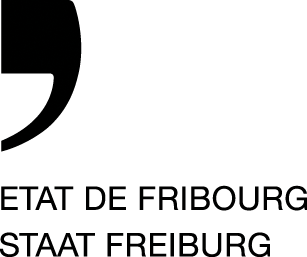 